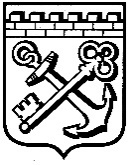 КОМИТЕТ ГРАДОСТРОИТЕЛЬНОЙ ПОЛИТИКИ
ЛЕНИНГРАДСКОЙ ОБЛАСТИПРИКАЗот ___________________  № ________О внесении изменений в приказ Комитета градостроительной политики Ленинградской области от 9 февраля 2022 года № 11 «О проведении открытого архитектурного конкурса проектов скульптурной композиции, посвященной «Ленинградскому учителю»В связи с сокращением бюджетных ассигнований на проведение открытого архитектурного конкурса проектов скульптурной композиции, посвященной «Ленинградскому учителю» приказываю:внести в приказ Комитета градостроительной политики Ленинградской области от 9 февраля 2022 года № 11 «О проведении открытого архитектурного конкурса проектов скульптурной композиции, посвященной «Ленинградскому учителю» следующие изменения:в Положении о проведении конкурса проектов скульптурной композиции, посвященной «Ленинградскому учителю» (приложение 1):	пункт 1.9 изложить в следующей редакции: «1.9. Призовой фонд Конкурса составляет 1000000,00 рублей.»;пункт 3.2.1 изложить в следующей редакции: «3.2.1. Ответственный секретарь:Иванова Екатерина Андреевна, тел.: 8 (812) 539-49-32, e-mail: ea_ivanova@lenreg.ru.»;пункт 6.1 изложить в следующей редакции: «6.1. Участникам, признанным победителями второго этапа Конкурса, выплачивается вознаграждение в размере:- I место - 500000,00 рублей;- II место - 300000,00 рублей;- III место - 200000,00 рублей.».Председатель Комитета градостроительной политики Ленинградской области        							И. Кулаков